ПОЯСНИТЕЛЬНАЯ ЗАПИСКА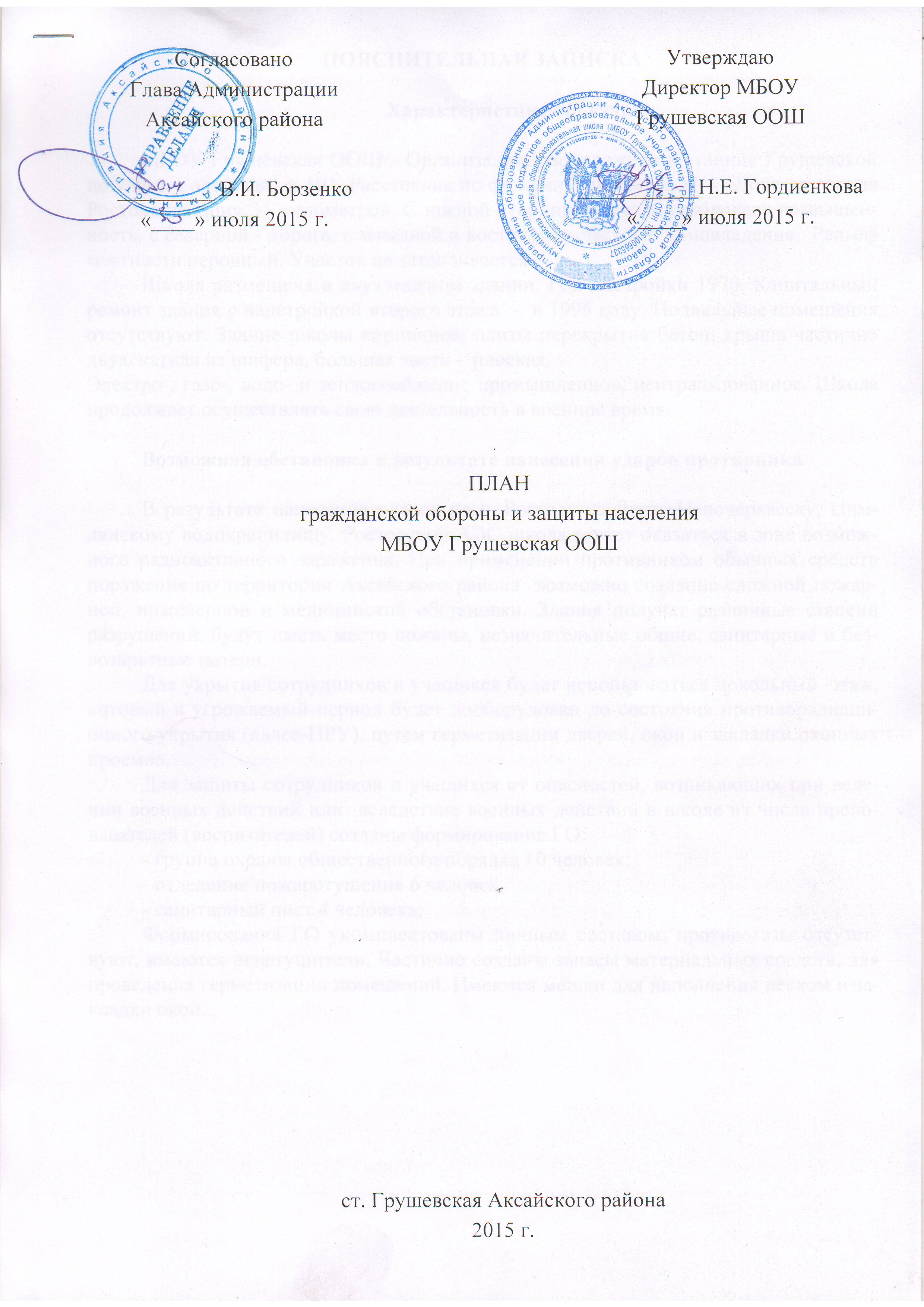 Характеристика объектаМБОУ Грушевская ООШ - Организация, расположена в станице Грушевской по улице Советская, д. 191. Расстояние по федеральной трассе М-4 «Дон» до города Ростова-на-Дону 35 километров. С южной стороны к школе примыкает возвышенность, с северной - дорога, с западной и восточной - частные домовладения,  Рельеф местности неровный. Участок не затапливается.Школа размещена в двухэтажном здании. Год постройки 1970. Капитальный ремонт здания с надстройкой второго этажа  -  в 1996 году. Подвальные помещения отсутствуют. Здание школы кирпичное, плиты перекрытия бетон, крыша частично двухскатная из шифера, большая часть -  плоская.Электро-, газо-, водо- и теплоснабжение промышленное, централизованное. Школа продолжает осуществлять свою деятельность в военное время. Возможная обстановка в результате нанесения ударов противникаВ результате нанесения ударов по г. Ростову-на-Дону, Новочеркасску, Цимлянскому водохранилищу, Ростовской АЭС школа может оказаться в зоне возможного радиоактивного заражения. При применении противником обычных средств поражения по территории Аксайского района  возможно создание сложной пожарной, инженерной и медицинской обстановки. Здания получат различные степени разрушений, будут иметь место пожары, незначительные общие, санитарные и безвозвратные потери.Для укрытия сотрудников и учащихся будет использоваться цокольный  этаж, который в угрожаемый период будет дооборудован до состояния противорадиационного укрытия (далее-ПРУ), путем герметизации дверей, окон и закладки оконных проемов. Для защиты сотрудников и учащихся от опасностей, возникающих при ведении военных действий или  вследствие военных действий в школе из числа преподавателей (воспитателей) созданы формирования ГО:- группа охраны общественного порядка 10 человек; - отделение пожаротушения 6 человек; - санитарный пост 4 человека; Формирования ГО укомплектованы личным составом, противогазы отсутствуют, имеются огнетушители. Частично созданы запасы материальных средств, для проведения герметизации помещений. Имеются мешки для наполнения песком и закладки окон. РАЗДЕЛ I	Выполнение мероприятий при планомерном переводе гражданской обороны1. С получением распоряжения на проведение первоочередных мероприятий ГО первой группы (ПМ-1):- Ч+10 мин. организуется сбор преподавательского состава в кабинете директора;-Ч+20 мин. до преподавательского состава доводится сложившаяся обстановка и осуществляется постановка задач на выполнение мероприятий, уточняется план ГО и состав формирований ГО; -Ч+2 часа 30 минут разворачивается пункт выдачи средств индивидуальной защиты -Ч+4 часа проверяется укомплектованность формирований ГО;-Ч+6 часов 30 минут организуется доставка средств индивидуальной защиты преподавателям, воспитателям и учащимся; -Ч+6 часов подготавливаются материальные средства для герметизации помещений. 2. С получением распоряжения на проведение первоочередных мероприятий ГО второй группы (ПМ-2):- Ч+10 мин. организуется сбор преподавательского состава в кабинете директора;-Ч+20 мин. до преподавательского состава доводится сложившаяся обстановка и осуществляется постановка задач на выполнение мероприятий, уточняется план ГО и состав формирований ГО; -Ч+3 часа организуется выдача средств индивидуальной защиты преподавателям, воспитателям и учащимся; -Ч+24 часа подготавливаются к сдаче в архив документы учебного заведения. 3. С получением распоряжения на проведение первоочередных мероприятий ГО третей группы (ПМ-3):- Ч+10 мин. организуется сбор преподавательского состава в учительской (Актовый зал;-Ч+20 мин. до преподавательского состава доводится сложившаяся обстановка и осуществляется постановка задач на выполнение мероприятий, уточняется план ГО и состав формирований ГО; -Ч+2 часа вводится в действие план ГО;-Ч+20 часов провести в полном объеме мероприятия по светомаскировке;-Ч+24 часа сдать в архив или уничтожить документы, не требующиеся для продолжения деятельности; -Ч+24 часа провести в полном объеме мероприятия по защите запасов материальных ресурсов и источников водоснабжения.РАЗДЕЛ IIВыполнение мероприятий ГО при внезапном нападении противника1. При получении сигнала гражданской обороны «ВНИМАНИЕ ВСЕМ!» с информацией о воздушной тревоге:-Ч+5 минут доводят информацию о воздушной тревоге и о порядке действий до сотрудников и учащихся голосом, по телефону, электромегафону громкой связи. -Ч+15 мин преподаватели организуют укрытие учащихся в ПРУ;-Ч+15 мин преподаватели, воспитатели организуют отключение систем тепло-, электро-, газо- и водоснабжения.Время, отводимое для укрытия, составляет не более  15 минут.2. При получении сигнала гражданской обороны «ВНИМАНИЕ ВСЕМ!» 
с информацией о химической тревоге:-Ч+5 минут доводят информацию о воздушной тревоге и о порядке действий до преподавателей и учащихся голосом, по телефону, электромегафону громкой связи. -Ч+15 мин преподаватели организуют укрытие учащихся в ПРУ дают команду «Газы»-все надевают средства индивидуальной защиты органов дыхания – ватно-марлевые повязки;Если герметизация помещений проведена не была, в виду внезапного нападения укрытие учащихся по возможности проводится в помещениях, находящихся в центральной части зданий, наиболее удаленных от входов и не имеющих наружных стен. Время, отводимое для укрытия, составляет не более  15 минут.3. При получении сигнала гражданской обороны «ВНИМАНИЕ ВСЕМ!» с информацией о радиационной опасности: -Ч+5 минут доводят информацию о воздушной тревоге и о порядке действий до преподавателей, воспитателей и учащихся голосом, по телефону, электромегафону громкой связи. -Ч+15 мин преподаватели организуют укрытие учащихся в ПРУ дают команду «Газы»-все надевают средства индивидуальной защиты органов дыхания – ватно-марлевые повязки;Если герметизация помещений проведена не была, в виду внезапного нападения укрытие учащихся по возможности проводится в помещениях, находящихся в центральной части зданий, наиболее удаленных от входов и не имеющих наружных стен. Время, отводимое для укрытия, составляет не более  15 минут.Приложения: 1. Схема оповещения сотрудников на 1 л. в 1 экз.2. Расчет укрытия работников, по состоянию на 1 января текущего года на 1 л. в 1 экз.3. Расчет обеспечения и порядок выдачи средств индивидуальной защиты работникам на 1 л. в 1 экз.4. Ведомость на выдачу СИЗ на 1 л. в 1 экз.Приложение 1                                       Схема оповещения сотрудников МБОУ Грушевская ООШ                                      Приложение 2Расчет укрытияработников МБОУ Грушевская ООШ,по состоянию на 1 января текущего года                Директор школы:                                                            ______________________________________                                 Н.Е.Гордиенкова                                                                                                                            подпись                                                                                                       расшифровка подписиПриложение 3Расчет обеспечения и порядок выдачи средств индивидуальной защиты работникам МБОУ Грушевская ООШПримечание: ИПП – индивидуальные противохимические пакеты;ППМ – пакет перевязочный медицинский                Директор школы:                                                             ______________________________________                                  Н.Е. Гордиенкова                                                                                                                               подпись                                                                                                       расшифровка подписиПриложение 4Ведомостьна выдачу СИЗ сотрудникам, учащимся в МБОУ Грушевская ООШДиректор школы:                                                    Н.Е. Гордиенкова№п/пМероприятияВ загородной зоне,количество защитных сооружений/количество укрываемых1.Подлежит укрытию:работников, человек30 работников2.Имеется защитных сооружений: 02.1убежищ (противорадиационных укрытий), отвечающих нормам инженерно-технических мероприятий гражданской обороны02.2убежищ (противорадиационных укрытий), не отвечающих нормам инженерно-технических мероприятий гражданской обороныподвалов и других заглубленных помещений Всего укрывается и % укрытия02.3подвалов и других заглубленных помещений02.4всего укрывается и % укрытия 0%3.Планируется оборудование:24.Итого будет укрываться, человек30№ п/пНаименование структурного подразделенияПодлежит обеспечениюПодлежит обеспечениюПротивогазыРеспираторыМедицинские средства защитыМедицинские средства защитыМедицинские средства защитыМеста выдачиПриме- чание№ п/пНаименование структурного подразделенияВсегов том численаличиеналичиеАптечки индиви-дуальные,наличие/потребностьИПП,наличие/потребностьППМ,наличие/потребностьМеста выдачиПриме- чание№ п/пНаименование структурного подразделенияВсегорабочих и служащихпотребностьпотребностьАптечки индиви-дуальные,наличие/потребностьИПП,наличие/потребностьППМ,наличие/потребностьМеста выдачиПриме- чание12345678910111МБОУ Грушевская ООШ30 взрослых30030030070010Пункт выдачи СИЗ(спортзал)№п/пФ. И. О.АДРЕСНомер                      шлем- маскиРоспись вполучении